ГБУК «Смоленская областная универсальнаянаучная библиотека им. А. Т. Твардовского»Отдел организации научно-методической и исследовательской работы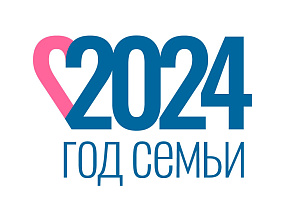 Работа публичных библиотек по популяризации государственной политики в сфере защиты семьи и сохранения традиционных семейных ценностейМетодические рекомендации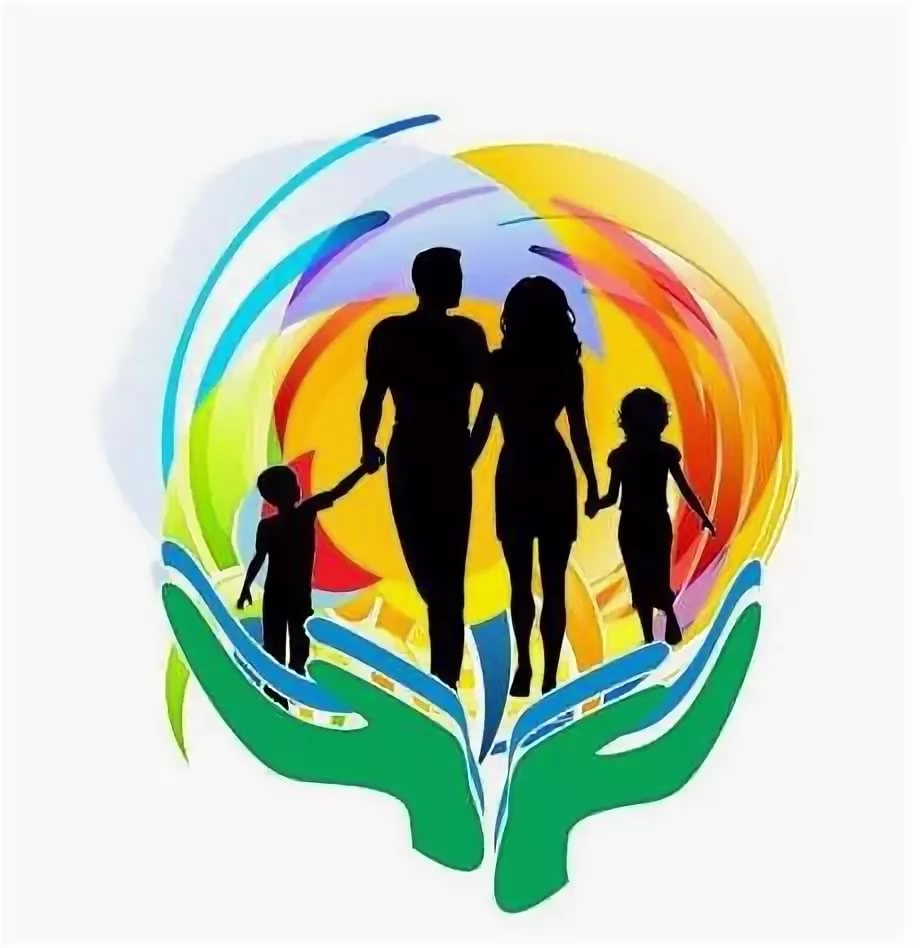 Смоленск2024 г.УДК 024 ББК 78.374 Р13СоставительИ. А. Харламова, главный библиотекарь отдела организации научно-методической и исследовательской работы Ответственный редакторЕ. В. Гаврилова, заместитель директораР13  Работа публичных библиотек по популяризации государственной политики в сфере защиты семьи и сохранения традиционных семейных ценностей: методические рекомендации / ГБУК «Смол. обл. универс. науч. б-ка им. А. Т. Твардовского», Отдел орг. науч.-метод. и исследоват. работы ; сост. И. А. Харламова ; отв. ред. Е. В. Гаврилова. – Смоленск : [б. и.], 2024. – 30 с.УДК 024 ББК 78.374 © ГБУК «Смоленская областная универсальная научная библиотека им. А. Т. Твардовского», 2024 © И. А.  ХарламоваОглавлениеВступление	5Календарь праздников и дат	7Раскрытие фондов	9Формы и методы работы с семьей в библиотеках	11 Православная культура как основа духовно-нравственного воспитания в семье	22Заключение	24Сайты и интернет-ресурсы, которые окажут помощь в подготовке мероприятий по популяризации государственной политики в сфере защиты семьи и сохранения традиционных семейных ценностей	24Приложение №1	26Приложение №2	28Приложение №3	29                     Счастлив тот, кто счастлив у себя дома.                                            Семья – это большая ценность, иметь семью – большое                                                               счастье!                                        Только в семье можно получить любовь, заботу, ласку                                             родных нам людей, которые любят нас и которых                                                     любим мы. Л. Н. Толстой.Семья традиционно является главным институтом воспитания, поскольку в ней закладываются основы личности ребенка. Для популяризации государственной политики в сфере защиты семьи и сохранения традиционных семейных ценностей 2024 год в России объявлен Годом семьи. Соответствующий указ был подписан Президентом РФ Владимиром Путиным (Указ от 22.11.2023 № 875). Документ опубликован на официальном портале правовой информации http://www.kremlin.ru/acts/bank/49978. Правительству Российской Федерации поручено обеспечить разработку и утверждение плана основных мероприятий по проведению в России Года семьи.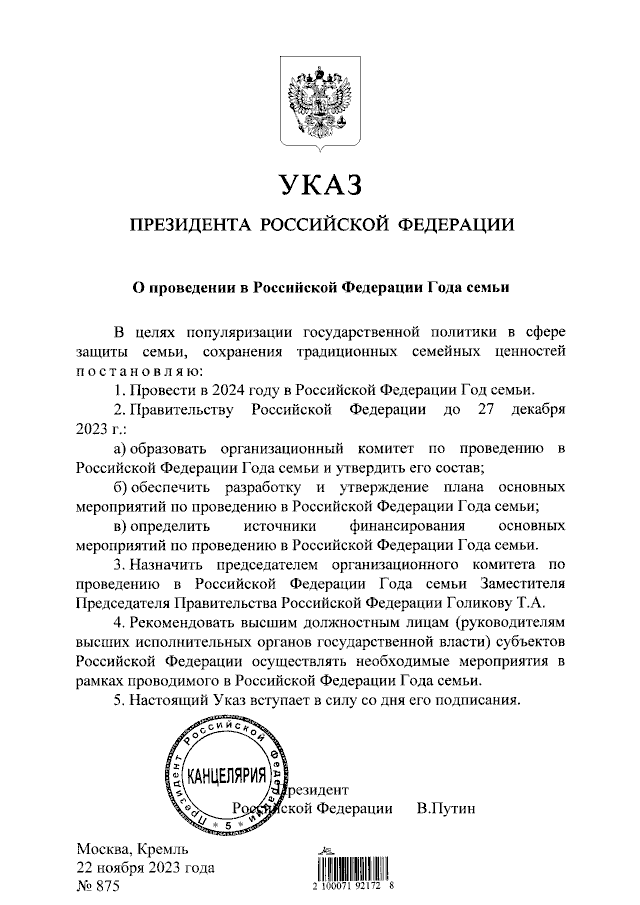 ***Семья является фундаментом любого государства, гарантией духовного благополучия его граждан, главной средой для воспитания детей и опорой для пожилых людей.Семья – это группа людей разного возраста, частью которой ребенок становится с самого рождения. Эта группа имеет сложную структуру, закрепленную традициями, обычаями, моральными и правовыми нормами, в рамках которой дети, родители, бабушки и дедушки связаны системой отношений: между старшим и младшим поколениями, между детьми и родителями – и так далее. Эти отношения создают психологическую атмосферу семьи, в которой у ребенка формируется восприятие мира, людей и самого себя. Ведение совместного хозяйства, организация досуга, общие увлечения – всё это оставляет неизгладимый отпечаток на ребенке. В семье ребенок приобретает знания, навыки и умения в разных областях и прежде всего в сфере общения и человеческих отношений. Только в семье ребенок получает опыт совместной жизни, и поэтому то, каким он станет, во многом зависит от его положения в семейной иерархии.В дружном семейном кругу человек обретает счастье, дети растут здоровыми и полноценными членами общества, и от того, какая обстановка царит в семье, во многом зависит поведение человека в учебе, работе и общественной жизни.Семейные ценности – это набор важных идей, традиций и принципов, которые передаются из поколения в поколение внутри отдельной семьи. Они определяют поведение и взаимоотношения между близкими людьми, а также влияют на то, как семья функционирует и развивается. Семейные ценности могут включать в себя любовь, уважение, верность, честность, заботу, поддержку и другие важные аспекты, которые способствуют укреплению семьи и созданию благоприятной атмосферы внутри нее.Семья – это в первую очередь родители. Они играют ключевую роль в жизни любого человека, направляя его на правильный путь и воспитывая в нем гуманность, вежливость и понимание других.Родные братья и сестры также имеют большое влияние на развитие личности. Старшие дети создают атмосферу эмоциональной стабильности и уверенности, помогая младшим легче адаптироваться к окружающему миру и строить отношения с другими людьми. Младшие дети, в свою очередь, дают старшим возможность проявить заботу и доброту, обучая их человечности и любви.Жизнеспособность и стабильность общества основывается на счастье семьи в целом и каждого отдельно взятого ее члена. Семья является практически единственным и наиболее эффективным институтом, который сохраняет и передает последующим поколениям всё самое прекрасное, что было накоплено веками. Семья прежде всего должна оберегать и воспитывать детей – то есть, то будущее, которое ждет нашу страну. Именно от семьи зависит, какое воспитание получит молодежь, какие ценности она примет, какие таланты обнаружит и разовьет в себе. Сильная и дружная семья придает человеку сил, поддерживает его в трудную минуту и служит основой для взаимного доверия и открытости.Сегодня формирование у детей разного возраста ценностного отношения к семье является одной из главных задач общества. От того, как мы решим эту задачу, зависит не только семейное благополучие будущих взрослых, их семей, но и здоровье всего общества в целом.В контексте этого целесообразно в 2024 году организовать в муниципальных библиотеках циклы мероприятий и активностей, ориентированных на укрепление института семьи и пропаганду семейных ценностей, поддержку семей с детьми и многодетных семей, укрепление семейных связей, повышение информированности о семейных традициях, поддержку чтения и образования, улучшение качества жизни семей, увеличение значимости семьи в жизни каждого жителя страны, а также на предоставление разнообразных ресурсов и услуг для семей.  Основная задача, стоящая перед работниками библиотек, заключается в поиске новых форматов, подходов и идей для их эффективного использования при организации мероприятий, призванных поддерживать и развивать семейные отношения, а также формировать позитивный образ семьи. В свете этого, ниже приводится ряд направлений и предложений для работы библиотек в рамках Года семьи в Российской Федерации.В рамках основной темы 2024 года можно выделить несколько базовых направлений в которых могут работать библиотеки:Создание серии образовательно-просветительских программ, доступных для всех членов семьи (совместное освоение новых навыков в рамках целевых направлений (финансовое планирование, компьютерная грамотность, обучение новому языку и др.). Разработка и реализация мероприятий, направленных на организацию интересного и полезного досуга для всей семьи (игры, в которые семьи могут играть вместе, мастер-классы, конкурсы и т. п.).Воспитание культуры чтения, развитие привычки к чтению, поощрение любви к литературе, среди всех членов семьи (выставки, совместное чтение, громкие чтения и др.).Разработка программ возрождения и сохранения семейных традиций (изучение истории семьи, сбор семейных рецептов, обычаев и праздников, составление генеалогического древа или исторической летописи, взаимный обмен семейными традициями, встречи с представителями духовенства и т. д.).Пропаганда здорового образа жизни и развитие физической культуры (спортивные мероприятия, консультации психолога, лекции медицинских работников и т. д.).Планирование семьи (просветительские мероприятия для подростков и молодежи о семейных ценностях, устройстве семьи, психологические тренинги и т. п.). Установление перспективных партнерских связей с профессионалами и организациями из области образования и воспитания, работающими с вопросами семьи, в сфере поддержки семейных ценностей, включая работников дошкольных заведений, школ, психологов, социальных работников, центров психологической помощи, консультационных центров, медицинских работников, правоохранительных органов и других специалистов.При планировании работы на 2024 год рекомендуем воспользоваться     календарем праздников и дат:ЯнварьС 31 декабря на 1 января – Новый год1 января – Всемирный день мира3–10 января – Неделя науки и техники для детей и юношества4–10 января – неделя «Музей и дети»С 6 на 7 января – Рождество Христово8 января – День детского киноС 13 на 14 января – Старый Новый год17 января – День детских изобретений19 января – Крещение19 января – День супруга21 января – Всемирный день объятий22 января – День дедушки25 января – День российского студенчества, Татьянин деньФевраль12 февраля – Международный день брачных агентств15 февраля – Всемирный день православной молодежи17 февраля – День спонтанного проявления доброты23 февраля – День защитника ОтечестваС 26 февраля по 1 марта – Дни веселья и гостеприимстваМарт3 марта – День бабушек (в первое воскресенье марта)8 марта – Международный женский день20 марта – Международный день счастья25 марта – День добрых делАпрель1 апреля – День смеха2 апреля – Международный день детской книги6 апреля – Всемирный день мультфильмов7 апреля – Всемирный день здоровья10 апреля – День братьев и сестер23 апреля – Всемирный день книг и авторского права24 апреля – Международный день солидарности молодежи25 апреля – День дочери28 апреля – Международный день танцаМай9 мая – День победы12 мая – Международный день матери (второе воскресенье мая)15 мая – Международный день семьи27 мая – Общероссийский день библиотек31 мая – День соседей (в последнюю пятницу мая)Июнь1 июня – Международный день защиты детей1 июня – Всемирный день родителей18 июня – Всемирный день гармонии16 июня – Международный день отца (третье воскресенье июня)27 июня – День молодежи РоссииИюль6 июля – Всемирный день поцелуя8 июля – Всероссийский день семьи, любви и верности, День святых Петра и Февронии Муромских20 июля – Международный день шахмат26 июля – День дяди и тетиАвгуст12 августа – Международный день молодежи28 августа – День второй половинкиСентябрь1 сентября – День знаний8 сентября – Международный день грамотности8 сентября – День посиделок на кухне9 сентября – Международный день красоты11 сентября – Праздник ласкового обращения11 сентября – Всемирный день папы12 сентября – День семейного общения20 сентября – День устраивания спонтанных чаепитийОктябрь1 октября – День пожилых людей4 октября – Международный день улыбки (первая пятница октября)8 октября – День солнечных улыбок15 октября – Международный день сельских женщин14 октября – День домашнего кино17 октября – День посиделок при свечах 20 октября – День отца (третье воскресенье октября)27 октября – Международный день тёщи (четвертое воскресенье октября)28 октября – День бабушек и дедушек в РоссииНоябрь1 ноября – Всемирный день мужчин4 ноября – День народного единства5 ноября – День рассматривания старых фотографий2 ноября – Всемирный день мужчин (первая суббота ноября)13 ноября – Всемирный день доброты19 ноября – Международный мужской день20 ноября – Всемирный день ребенка22 ноября – День сыновей24 ноября – День матери в России (последнее воскресенье ноября)Декабрь15 декабря – Международный день чая23 декабря – День семейных корней28 декабря – Международный день киноНе стоит забывать о традиционных христианских праздниках: Масленица, Пасха, Красная горка, Покров, День Святых Симеона и Иулиании Вяземских и др.А также: дни рождения членов семьи, дни ангела, дни свадеб членов семьи.Каждый праздник из этого списка служит прекрасным поводом для проведения совместных семейных тематических мероприятий.Раскрытие фондовБиблиотекам следует использовать весь доступный арсенал методов для пропаганды семейного чтения, поскольку именно оно является тем фундаментом, на котором строится любовь к литературе и формируется читательский вкус. Родители должны осознать, что роль книги в процессе воспитания ребенка крайне важна. Чтение начинается в семье, и для воспитания читателя нужна хорошая и умная книга.В связи с этим ключевая миссия библиотек в Год семьи заключается в раскрытие фондов литературы соответствующей тематики. Книжные выставки организуются для того, чтобы привлечь внимание людей к литературе. Они позволяют познакомиться с новыми авторами и произведениями, узнать о тенденциях в литературе и просто провести время за чтением. Кроме того, выставки помогают библиотекам привлекать новых читателей и увеличивать посещаемость. Хочется подчеркнуть, что простое оформление выставки не гарантирует достижения желаемого эффекта. Следует сделать так, чтобы пользователи заинтересовались и обратились к выставке, изучили представленные материалы. В качестве стимула может выступить, например, организованный семейный квест, викторина или библиокешинг, для решения задач которых необходимо будет обратиться к литературе, представленной на выставке. Возможно создание выставки-кроссворда. Виртуальная книжная выставка, размещенная на сайте или на странице библиотеки в соцсети, может помочь расширить аудиторию и привлечь новых посетителей, особенно тех, кто не имеет возможности посетить библиотеку лично. Она помогает популяризировать чтение среди разных возрастных групп и социальных слоев, делая литературу доступной для всех. Виртуальная выставка предоставляет возможность пользователям оставить свои отзывы и предложения, обменяться знаниями и опытом, обсудить содержание, выразить свои мысли и чувства. Это помогает лучше понять друг друга, узнать о предпочтениях и интересах семей, а также поделиться собственным опытом и знаниями. Виртуальную выставку целесообразно сопроводить ссылками на полные тексты книг о семейных ценностях, родительстве, супружеских отношениях, воспитании детей и многих других аспектах семейной жизни.На выставках так же могут быть представлены периодические издания, фотоматериалы, плакаты, репродукции и другие материалы, отражающие тему семьи и семейных отношений.Ссылки на ресурсы, которые могут стать полезными при подготовке книжных выставок:Большой вопрос.ру: сайт. – Текст : электронный // URL: http://www.bolshoyvopros.ru/questions/3885628-kak-nazvatvystavku-risunkov-podelok-knig-ko-dnju-semi-ljubvi-i-vernosti.html (дата обращения 20.12.2023).Заголовки для книжных выставок ко Дню семьи. – Текст : электронный // URL: https://литсова.рф/zagolovki-dlja-knizhnoj-vystavki-ko-dnju-semi/?utm_referrer=https%3A%2F%2Fyandex.ru%2F (дата обращения 20.12.2023).Книги про семейные ценности. – Текст : электронный // URL: https://knigukupi.ru/top-semejnye_cennosti.php (дата обращения 20.12.2023). Книгомарафон. 56 тур. «СЕМЬЯ И СЕМЕЙНЫЕ ЦЕННОСТИ. УЮТНЫЙ ВЕЧЕР В КРУГУ СЕМЬИ» — 96 книг.  – Текст : электронный // URL: https://www.livelib.ru/selection/2171683-knigomarafon-56-tur-semya-i-semejnye-tsennosti-uyutnyj-vecher-v-krugu-semi (дата обращения 20.12.2023).Книжная выставка «Семья всему начало». – Текст : электронный // URL:  https://dzen.ru/a/XrBIIlOfrxsnpBAf   (дата обращения 20.12.2023).Книжно-иллюстративная выставка, посвященная книжным традициям в российской семье. – Текст : электронный // URL: https://hcenter-irk.info/content/semya-i-kultura-knizhnye-tradicii-v-rossiyskoy-seme (дата обращения 20.12.2023).15 детских книг о семейных ценностях. – Текст : электронный // URL: https://ast-ru.turbopages.org/ast.ru/s/news/15-detskikh-knig-o-semeynykh-tsennostyakh/ (дата обращения 20.12.2023). Семья: заголовки к выставкам и мероприятиям. – Текст : электронный // URL: https://libraryinhabitant.blogspot.com/2014/05/blog-post_615.html?m=1 (дата обращения 20.12.2023).Топ-10 книг о семье и семейных ценностях. – Текст : электронный // URL: https://okrlib.ru/news/2774  (дата обращения 20.12.2023).нИнтересной формой познания может стать виртульный вернисаж – онлайн-выставка работ русских художников, посвятивших свои произведения семье, дому, быту, укладу, традициям, детству и т. д. На виртуальном вернисаже могут быть собраны произведения искусства, посвященные теме семьи и семейных ценностей. Картины, скульптуры и инсталляции должны отражать различные аспекты семейной жизни, от радостных моментов до сложных ситуаций. Перформансы и музыкальные произведения также затрагивают эту тему, создавая атмосферу тепла и любви. Лекции и мастер-классы на виртуальном вернисаже помогут посетителям лучше понять произведения искусства и научиться создавать свои собственные семейные ценности.Ссылки на ресурсы, которые могут стать полезными: Виртуальный вернисаж «Семья в картинах русских художников».  – Текст : электронный // URL: https://vokrugknig.blogspot.com/2020/07/blog-post_86.html (дата обращения 20.12.2023). Виртуальный вернисаж «Семья – источник радости и счастья». – Текст : электронный // URL: http://library-tmb.ucoz.ru/news/virtualnyj_vernisazh_semja_istochnik_radosti_i_schastja/2020-07-08-526 (дата обращения 20.12.2023).«Семейные ценности в русской художественной литературе» виртуальная книжная выставка ко Дню семьи, любви и верности. – Текст : электронный // URL:  http://kalmnlib.ru/articles/1405-semeinye-cennosti-v-russkoi-hudozhestvennoi-literature-virtualnaja-knizhnaja-vystavka-ko-dnyu-s.html (дата обращения 20.12.2023).Также привлечь внимание к книгам может помочь традиционный, но эффективный метод – библиографический обзор выставки, который может быть самостоятельным мероприятием или составной частью более масштабного события в библиотеке.Знакомство граждан с возможностями работы библиотеки в области популяризации государственной политики в сфере защиты семьи и сохранения традиционных семейных ценностей может начаться с создания и распространения рекламных объявлений и приглашений. Для привлечения внимания детей к библиотеке наилучшим способом будет непосредственное обращение к их родителям. Приглашение и информационную продукцию можно передать посетителям в библиотеке или через организацию, где находится ребенок (детский сад, школа).Формы и методы работы с семьей в библиотекахТема семейных ценностей – хорошая основа для культурно-просветительских событий. Целями таких мероприятий являются укрепление института семьи, пропаганда семейных ценностей и традиций, привлечение внимания общества к проблемам семьи, создание условий для качественного проведения досуга молодых семей в библиотеке, стимулирование совместного творчества детей и родителей, раскрытие творческого потенциала ребенка, развитие традиций семейного чтения, создание культуры чтения ребенка на основе сотрудничества с его семьей, поддержка приоритета чтения в сознании родителей и их детей, повышение психолого-педагогической культуры молодых семей и молодых родителей, укрепление взаимодействия между молодой семьей и библиотекой как социальными партнерами.Создание условий для качественного проведения досуга молодых семей в библиотеке может включать в себя следующие мероприятия и предложения:Проведение акций, мастер-классов, семинаров, лекций и тренингов на актуальные темы, такие как развитие личности, отношения в семье, воспитание детей, финансовая грамотность, здоровый образ жизни и т. д.Организация разнообразных мероприятий, таких как семейные киновечера, вечера настольных игр, семейные квизы и викторины, выставки и презентации книг на интересующие темы и т. д.Организация различных кружков и клубов по интересам: клубы молодых родителей, семейного досуга, клубы семейного чтения, семейные гостиные и др.Создание детского уголка или комнаты с игрушками, книгами и другими материалами для детей, чтобы родители могли проводить время вместе со своими детьми, не отвлекаясь на их потребности.Предоставление возможности для проведения семейных праздников, таких как дни рождения, годовщины и другие памятные даты, с возможностью аренды помещения, организации угощений и развлечений.Установка компьютеров с доступом в интернет для поиска информации, общения и учебы, особенно для молодых работающих родителей, которым необходимо быть в курсе событий и поддерживать связь с коллегами и клиентами.Проведение акций, мастер-классов, семинаров, лекций и тренингов с молодыми семьями с детьми помогут предоставить семьям возможность узнать больше о семейных ценностях и традициях, а также о том, как их сохранить и развивать. Они могут включать в себя уроки по истории семьи, обучение навыкам общения и решения конфликтов, а также обмен опытом между участниками. Совместное участие в мастер-классах может способствовать укреплению семейных связей и отношений. Это может быть особенно полезно для молодых семей или семей, которые столкнулись с трудностями или испытаниями.Мастер-классы позволяют старшим поколениям передать свои знания и опыт младшим, что помогает сохранить и передавать семейные традиции и ценности из поколения в поколение. Такое общение поколений будет способствовать укреплению родственных связей и созданию благоприятной атмосферы внутри семьи, позволит семьям общаться с другими семьями и обмениваться опытом, что может способствовать созданию новых социальных связей и расширению круга знакомств.Участие семей в акциях, мастер-классах часто включает в себя различные активности и задания, которые развивают у участников различные навыки, такие как творчество, коммуникация, решение проблем и т. д. Это может помочь семьям стать более гармоничными и успешными. Лекции и тренинги по теме семьи, семейных отношений и семейных ценностей помогут семьям разобраться в сложных вопросах воспитания детей, помогут им лучше понимать свои отношения, разрешать конфликты и создавать гармоничные семьи.Организовать мероприятие, целью которого будет предоставление консультативных услуг семейным парам по вопросам приобщения детей к моральным ценностям и обеспечения ответственного родительского поведения, можно было бы путем приглашения родителей-читателей библиотеки на встречу с участием медицинских работников, психологов, сотрудников правоохранительных органов, социальных педагогов и других специалистов. Лекции могут охватывать различные аспекты семейных отношений, такие как общение, распределение ролей, воспитание детей, управление финансами и многое другое. Тренеры могут предложить практические советы и рекомендации, основанные на их опыте и исследованиях.Однако важно выбирать квалифицированных специалистов для проведения таких лекций и тренингов. Убедитесь, что они имеют опыт работы с семейными парами и могут предложить объективные и полезные советы.Кроме того, не забывайте о важности общения внутри самой семьи. Обсуждайте проблемы и находите компромиссы вместе, чтобы создать гармоничное и счастливое семейное окружение.Особое внимание следует обратить на развитие физической культуры и пропаганду здорового образа жизни среди семей.В последние годы растет осознание важности здоровья населения, и это не просто так. Сложно найти человека, который бы не желал себе здоровья. Интерес людей и общества к этой теме понятен, так как здоровье является важным показателем общественного прогресса, отражающим экономический, трудовой, демографический, культурный и духовный уровень развития общества и страны в целом.Главными целями и задачами в этом направлении являются:привитие ценностей здорового образа жизни и восстановление авторитета семьи как основы здоровья каждого человека и источника нравственных ценностей;популяризация здорового образа жизни, медицины и гигиены, а также содействие полноценному использованию физических, интеллектуальных и эмоциональных возможностей человека;оказание поддержки в формировании стойкого иммунитета к негативным привычкам и создание системы просвещения населения по данной тематике, апробация наиболее эффективных методов работы и распространение накопленного опыта.Организация массовой работы или культурно-просветительской деятельности для проведения профилактической работы и распространения знаний в устной форме, в том числе через библиотеки, где проводятся традиционные дни, недели и декады здоровья, а также уделяется внимание всемирным дням борьбы с теми или иными социально опасными проблемами. Для привлечения внимания населения к проблемам здоровья можно предложить проведение следующих мероприятий:проведение лекций о различных аспектах здоровья, таких как здоровое питание, физическая активность, стресс-менеджмент, гигиена и профилактика заболеваний;организация мастер-классов, где участники смогут научиться готовить здоровые и питательные блюда;проведение уроков физической активности, на которых участники смогут узнать о различных видах спорта и упражнений, а также научиться их выполнять;организация выставок, посвященных здоровью, например, «Здоровье и красота», «Как сохранить здоровье на протяжении всей жизни» и т. д.;проведение дней здоровья, на которые можно пригласить специалистов из разных областей, таких как диетологи, фитнес-тренеры, психологи и др.организация семейных спортивных соревнований, таких как «Мама, папа, я – спортивная семья», «Чемпионат по настольным играм» и т. п.;проведение викторин или игр, во время которых участники будут узнавать что-то новое о здоровье.Для проведение таких мероприятий могут быть привлечены:Врач-диетолог: этот специалист поможет составить здоровые меню для семейных мероприятий и мастер-классов по кулинарии.Педиатр: может поделиться знаниями о правильном питании и здоровом образе жизни, а также дать полезные советы по здоровому образу жизни и ответить на вопросы родителей.Фитнес-инструктор: он может провести занятия или мастер-классы по различным видам физической активности для всей семьи.Психолог: может провести тренинги или консультации по вопросам семейной психологии и улучшению отношений между членами семьи.Врач семейной медицины (терапевт): он может ответить на общие вопросы о здоровье, гигиене, профилактике заболеваний и др.Косметолог: может рассказать о правильном уходе за кожей и популярных косметических процедурах.Массажист: может провести мастер-классы или семинары по различным видам массажа.Врач-натуропат: может предложить альтернативные методы лечения и профилактики заболеваний.Инструктор по йоге: может провести занятия по этому виду физической активности.Для примера предлагаем следующие темы мероприятий:Благотворительный аукцион «В помощь семье»: участники могут пожертвовать вещи, игрушки или книги для малоимущих семей, а все вырученные средства идут на благотворительность.Викторина «Что мы знаем о нашей семье?»: участники отвечают на вопросы о своей родословной, истории и традициях своей семьи, а победители получают призы за правильные ответы.Конкурс семейных рецептов «Готовим вместе»: участники делятся своими семейными рецептами, а победитель получает приз.Лекция «Основы семейной психологии».Лекция «Особенности воспитания детей в семье».Лекция «Роль мужчины и женщины в семье».Лекция «Семейная иерархия и границы».Лекция «Экономическая сторона семейной жизни».Литературный конкурс «Семейные истории»: участники пишут рассказы, стихи или эссе на тему семейных отношений, и победитель получает приз за лучшую работу.Мастер-класс по игре в настольные игры, которые объединяют семью.Мастер-класс по изготовлению семейного герба или генеалогического древа.Мастер-класс по изучению истории своей семьи и составлению родословной.Мастер-класс по организации семейных праздников и мероприятий.Мастер-класс по приготовлению традиционных семейных блюд.Мастер-класс по рисованию или живописи на тему «Моя семья».Мастер-класс по рукоделию: создание семейных оберегов или сувениров.Мастер-класс по созданию семейных фотоальбомов или рамок для фотографий.Мастер-класс по составлению семейного бюджета и планированию расходов.Мастер-класс по чтению и обсуждению книг на тему семейных ценностей.Мастер-класс для всей семьи «Создаем семейные реликвии»: участники научатся делать своими руками уникальные вещи, которые будут напоминать о семейной истории и любви.Семейный квест «Тайны нашего дома»: участники должны разгадать загадки и выполнить задания, связанные с их семейным домом или местом, где они провели свое детство, а победитель получит приз.Семейный фотоконкурс «Счастливые моменты нашей семьи»: участники присылают свои семейные фотографии, а победители получают призы.Семинар «Здоровый образ жизни в семье».Семинар «Как создать гармоничную семью».Семинар «Организация семейного досуга».Семинар «Психология семейных отношений».Семинар «Роль матери в сохранении семейного благополучия».Семинар «Роль отца в воспитании детей».Семинар «Секреты семейного счастья».Семинар «Семейное право и обязанности».Семинар «Семейные конфликты и способы их разрешения».Семинар «Финансовая грамотность в семье».Тренинг «Развитие эмоционального интеллекта в семье».Тренинг «Разрешение конфликтов в семье».Тренинг «Совместное принятие решений в семье».Тренинг «Эффективное общение в семье».Тренинг «Здоровая семья – здоровая нация».Ссылки на ресурсы, которые могут стать полезными:Библиомания: «100 заголовков: семья». – Текст : электронный // URL:  https://bibliomaniya.blogspot.com/2013/11/100_23.html  (дата обращения 20.12.2023).Maаm.ru «Год семьи 2024». – Текст : электронный // URL: https://www.maam.ru/kartinki/detskie/God-semjhi-wf-2024wt-Papkawfperedvizhka  (дата обращения 20.12.2023).Праздник на…: «Год семьи 2024 мероприятия которые можно запланировать и провести». – Текст : электронный // URL: https://prazdnikna.ru/god-semi-2024-meropriyatiya-kotorye-mozhno-zaplanirovat-i-provesti/ (дата обращения 20.12.2023). «Семья и культура. Книжные традиции в российской семье». – Текст : электронный // URL: https://hcenter-irk.info/content/semya-i-kultura-knizhnye-tradicii-v-rossiyskoy-seme (дата обращения 20.12.2023).«Формы и названия массовых мероприятий». – Текст : электронный // URL: https://cbs-kartaly.chel.muzkult.ru/media/2022/06/17/1296783060/Den_lyubvi_sem_i_i_vernosti_2.pdf  (дата обращения 20.12.2023).Проведение семейных киновечеров, вечеров настольных игр, семейных квизов и викторинБиблиотека может предложить место для проведения киновечеров, где семьи смогут собираться и смотреть фильмы, обсуждая их после просмотра. Это поможет популяризировать культурное наследие, а также привлекать новых читателей и посетителей в библиотеку.Во время киновечера можно просматривать документальные и образовательные фильмы, которые могут быть полезны для детей и взрослых. Это позволяет расширить кругозор посетителей и узнать что-то новое для себя.Киновечера в библиотеке могут стимулировать посетителей к чтению книг и журналов, так как они могут захотеть узнать больше о теме фильма или персонаже. Таким образом библиотека становится центром культурной жизни и стимулирует интерес к чтению.Семейные киновечера позволяют родителям и детям провести время вместе, наслаждаясь просмотром фильмов. Это может способствовать укреплению семейных связей и улучшению взаимопонимания между поколениями.           Библиотека является общественным пространством, где люди разных возрастов и интересов могут встретиться и провести время. Киновечера способствуют созданию дружественной атмосферы и развитию социальных связей между посетителями.Список наиболее известных фильмов, которые отражают семейные ценности и отношения между родственниками:«Любовь и голуби» (1984)«Вам и не снилось…» (1980)«Москва слезам не верит» (1979)«Афоня» (1975)«Старший сын» (1976)«Сирота казанская» (1997)«Однажды двадцать лет спустя» (1980)«Дочки-матери» (2010)«Мачеха» (1973) «Время радости» (2008) «Папа» (2004) «Нечаянная радость» (2005) «Моя большая семья» (2012) «Бальное платье» (2021) «Сваты» (сериал, 2008–2022) «Семейный бизнес» (сериал, 2014–2021) «Семейный бизнес 2» (сериал, 2015–2022) «Семейные узы» (сериал, 2016–2023)Настольные игры – это отличный способ провести время с семьей, что способствует укреплению семейных уз, помогают развивать у детей логическое мышление, внимание, память и другие навыки.Настольные игры могут быть использованы для обучения детей различным темам, таким как математика, география, история, финансы и т. д., помогают детям научиться работать в команде, общаться с другими людьми и решать конфликты.
Многоплановые настольные игры способны разнообразить досуг детей и их родителей, что помогает им не скучать и быть активными.Квизы и викторины способствуют развитию интеллектуальных способностей, таких как логика, критическое мышление и умение анализировать информацию. Участие в семейных квизах и викторинах объединяет семью, поскольку они вместе решают задачи и соревнуются друг с другом.
Квизы могут использоваться для обучения различным предметам и темам, а викторины помогают закрепить полученные знания. Квизы и викторины являются интересным и увлекательным способом провести время, который подходит для всех возрастов.Ссылки на ресурсы, которые могут стать полезными:Викторина «День семьи» (с ответами). – Текст : электронный // URL:  https://detskiychas.ru/victorina/victorina_den_semyi/  (дата обращения 20.12.2023).«20 фильмов о семейных ценностях...». – Текст : электронный // URL:  https://pikabu.ru/story/20_filmov_o_semeynyikh_tsennostyakh_5642008   (дата обращения 20.12.2023).«10 фильмов, воспевающих семейные ценности». – Текст : электронный // URL:  https://kudago.com/all/list/10-filmov-vospevayuschih-semejnyie/   (дата обращения 20.12.2023). «Дети, родители и трудности воспитания: 6 фильмов ко дню семьи, любви и верности». – Текст : электронный // URL: https://www.novochag.ru/family_and_children/fun/deti-roditeli-i-trudnosti-vospitaniya-6-filmov-ko-dnyu-semi-lyubvi-i-vernosti/ (дата обращения 20.12.2023). Maam.ru «Сценарий игры-квиза «Моя семья-мое счастье». – Текст : электронный // URL:  https://www.maam.ru/detskijsad/igra-kviz-moja-semja-moyo-schaste.html (дата обращения 20.12.2023).Maam.ru «Моя семья. Викторина ко дню семьи». – Текст : электронный // URL: https://www.maam.ru/obrazovanie/moya-semya-viktoriny (дата обращения 20.12.2023).Подборка настольных игр для всей семьи. – Текст : электронный // URL: https://институтвоспитания.рф/press-center/stati-i-pamyatki/podborka-nastolnykh-igr-dlya-vsey-semi/ (дата обращения 20.12.2023).Семейная интеллектуальная игра «Квиз – тайм». – Текст : электронный // URL: https://nsportal.ru/nachalnaya-shkola/vospitatelnaya-rabota/2023/11/22/semeynaya-intellektualnaya-igra-kviz-taym (дата обращения 20.12.2023).«ТОП-20 Лучших настольных игр для всей семьи в 2023 году». – Текст : электронный // URL:  https://she-win.ru/semua/top-20-luchshih-nastolnyh-igr-dlya-vsej-semi/  (дата обращения 20.12.2023). «14 прекрасных фильмов о том, как важна семья в нашей жизни». – Текст : электронный // URL: https://dzen.ru/a/ZLmnfhjc5ykZYQTW  (дата обращения 20.12.2023). Организация различных кружков и клубов по интересам: клубы молодых родителей, семейного досуга, семейного чтения, семейные гостиные и др.Клубы позволяют семьям найти поддержку и общение с другими людьми, которые разделяют их интересы и ценности. Это особенно важно для тех, кто испытывает трудности в общении или имеет ограниченные социальные связи.Библиотечные клубы также могут предлагать развлекательные мероприятия, такие как семейные спектакли, концерты, танцевальные марафоны, кулинарные конкурсы, проведение ярмарок мастеров, выставки рисунков и поделок, спортивные мероприятия с забегами и эстафетами, литературные вечера с чтением стихов, семейный караоке-конкурс с участием детей и родителей, курсы актерского мастерства и др. Эти мероприятия помогают семьям провести время вместе, наслаждаясь интересными и полезными активностями.Семейные спектакли, концерты, караоке, танцевальные марафоны являются важной частью семейной жизни, поскольку они способствуют укреплению связей между членами семьи, развитию взаимопонимания и уважения, а также созданию положительных эмоций и воспоминаний. Такие мероприятия помогают детям и взрослым вместе проводить время, наслаждаться творчеством и общаться друг с другом. Кроме того, такие мероприятия могут стать отличным способом для открытия талантов, способностей каждого члена семьи и дальнейшего их развития, а также для обучения детей искусству выступления на сцене. В целом значение семейных спектаклей и концертов заключается в том, что они объединяют семью, развивают творческий потенциал и способствуют созданию положительной эмоциональной атмосферы в доме.Участие в библиотечных клубах может стимулировать интерес к чтению у детей и взрослых. Многие клубы предлагают встречи с авторами, презентации книг и другие мероприятия, которые помогают привлечь внимание к чтению. Семейное чтение – это не только традиция, но и основа развития культуры чтения у ребенка. Для успешного возрождения и поддержания этой традиции необходимо сотрудничать с семьями и поддерживать престиж чтения в их сознании.Во время чтения книги люди обсуждают содержание, выражают свои мысли и чувства. Это помогает им лучше понять друг друга, узнать о предпочтениях и интересах друг друга, а также поделиться собственным опытом и знаниями. При обсуждении прочитанного люди учатся анализировать, оценивать и интерпретировать информацию. Это способствует развитию критического мышления и способности к рефлексии. Обсуждение книг требует активного слушания, что в свою очередь улучшает навыки общения. Дети учатся выражать свои мысли и идеи ясно и точно, а также воспринимать и понимать точку зрения других.Совместное чтение и обсуждение книг может стать отличным способом для укрепления внутрисемейных связей. Это позволяет проводить время вместе, разделять общие интересы, находить новые темы для общения, а также помогает формировать общие вкусы и предпочтения в литературе.Чтение разных книг помогает детям и взрослым узнавать о новых идеях, концепциях и взглядах на мир. Это расширяет их кругозор и делает их более открытыми для новых знаний и опыта. Для пропаганды и развития культуры чтения можно:- проводить литературные вечера и вечера громкого чтения;- создать онлайн-платформы и сообщества для родителей, где они могут делиться своим опытом семейного чтения и получать советы от специалистов;- издать и распространить информационные материалы (брошюры, буклеты) о пользе чтения и важности поддержания семейных традиций;- проводить открытые лекции и семинары на тему «Роль чтения в развитии ребенка» с участием психологов, педагогов и библиотекарей;- организовать встречи с авторами и иллюстраторами детских книг, где родители и дети смогут задавать вопросы и узнавать о процессе создания книг;- поддерживать и продвигать инициативы, направленные на развитие культуры чтения среди детей и их семей, на уровне местных сообществ и органов власти;- взаимодействовать со средствами массовой информации с целью привлечения внимания к проблеме снижения престижа чтения и важности возрождения семейных традиций.Стабильность и прочность супружеских и семейных отношений обуславливается способностью молодых людей успешно адаптироваться к совместной жизни, причем такая способность определяется как комплекс социально-психологических ориентиров личности, который отражает позитивное восприятие семейного образа жизни. В нынешней социальной среде, когда количество неофициальных союзов растет по сравнению с зарегистрированными браками, значимость этой способности становится особенно актуальной. Тенденции в поведении молодежи в значительной степени обусловлены их социальными ориентирами и мотивами, которые, в свою очередь, формируются под влиянием меняющихся общественных условий и стандартов. Вследствие этого одним из главных аспектов воспитания нового поколения является формирование у них навыков и ценностей, необходимых для создания счастливой семьи.Исходя из вышеизложенного, на заседания семейных клубов было бы интересно приглашать семейные пары, прожившие в браке длительное время, многодетные семьи, которые успешно преодолели житейские трудности и построили гармоничные отношения. Проведение таких мероприятий подчеркивает ценность семьи и супружеской верности, что способствует укреплению семейных отношений и снижению уровня разводов, позволяет передавать из поколения в поколение традиции и ценности семейной жизни, что служит важным элементом социализации и формирования нравственных ориентиров молодежи, способствует формированию положительного образа семьи, подчеркивая важность семейного благополучия и стабильности, воспитывает у молодого поколения уважение к старшему поколению, что является основой для сохранения традиций, преемственности поколений и развития общества. Участие в таких мероприятиях объединяет людей, способствует созданию социальной общности и улучшению взаимопонимания между разными поколениями и социальными группами.В свою очередь юбиляры семейной жизни получают признание и уважение со стороны окружающих, что положительно сказывается на их самооценке и самоуважении, стимулирует их к дальнейшему развитию и сохранению семейных отношений.Таким образом, чествование юбиляров семейной жизни является важным инструментом укрепления семьи, передачи традиций и ценностей, а также социальной интеграции и нравственного воспитания. Сценарий чествования юбиляров семейной жизни приведен ниже (Приложение № 1). Прежде чем приступить к написанию истории семьи для сценария чествования юбиляров, рекомендуется попросить юбиляров заполнить Анкету (Приложение № 2).Мероприятие имянаречения также может стать интересным событием для членов семейных клубов. Это обряд или церемония, на которой ребенку дают имя. Он обычно проводится в раннем возрасте, в течение первых нескольких дней или недель после рождения ребенка. В некоторых случаях имянаречение может быть связано с религиозным обрядом христианского крещения, и обычно является важным событием для семьи и близких друзей, которые собираются вместе, чтобы отпраздновать рождение ребенка и отметить начало его жизни.Значение имянаречения может различаться в разных культурах и религиях. В некоторых культурах считается, что оно символизирует начало жизни, и ребенок получает свое собственное имя, которое будет сопровождать его на протяжении всей жизни и определяет его судьбу и характер, поэтому выбор имени должен быть осознанным и продуманным. Имянаречение также может быть связано с определенными ритуалами и обычаями, которые могут иметь важное значение для семьи и общества. Например, в некоторых культурах имя ребенка выбирается на основе традиций и обычаев, а в других – на основе религиозных убеждений. В любом случае имянаречение – это важный этап в жизни ребенка и его семьи, который знаменует вступление ребенка в общество. Сценарий имянаречения приведен ниже (Приложение № 3).Библиотечные клубы помогают семьям стать частью местного сообщества, создавая связи между разными поколениями и социальными группами. Это способствует социальной интеграции и улучшению качества жизни всех участников.Ссылки на ресурсы, которые могут стать полезными:«Семейные клубы». – Текст : электронный // URL: https://www.kcsd24.ru/download/semeinuy.pdf (дата обращения 22.12.2023)Семейный читательский клуб «Мир читающей семьи». – Текст : электронный // URL:  https://педпроект.рф/портнова-е-м-мир-читающей-семьи/ (дата обращения 22.12.2023).«Семья в интерьере библиотеки». – Текст : электронный // URL: http://old-www.tverlib.ru/otdel_lib/metod/family.pdf (дата обращения 22.12.2023).Создание детского уголка или комнаты с игрушками, книгами и другими материалами для детейСоздание детского уголка или комнаты – это прекрасный способ обеспечить комфорт и удобство для родителей и их детей. В такой комнате должны быть игрушки, книги и другие материалы, которые помогут детям развиваться и развлекаться.Детский уголок может быть оборудован в любом месте библиотеки, где есть достаточно пространства и света. Важно учесть возраст и интересы детей при выборе игрушек и книг. Это может включать в себя мягкие игрушки для малышей, развивающие игры и пазлы для детей постарше, а также книги различных жанров и уровней сложности.Также в детском уголке можно разместить удобные кресла или диваны для родителей, чтобы они могли наслаждаться временем, проведенным со своими детьми. Здесь родители могут читать книги вместе с детьми, играть в настольные игры или просто общаться.Создание такого детского уголка поможет укрепить связь между родителями и детьми, а также сделать библиотеку более уютным и комфортным местом для всех членов семьи.Ссылки на ресурсы, которые могут стать полезными:«Как создать детский уголок в детской библиотеке: рекомендации, обмен опытом». – Текст : электронный // URL: https://fb.ru/article/443955/kak-sozdat-detskiy-ugolok-v-detskoy-biblioteke-rekomendatsii-obmen-opyitom (дата обращения 21.12.2023). «Как создать уютный детский уголок в библиотеке для взрослых: советы по организации, оформлению и использованию». – Текст : электронный // URL: https://nauchniestati.ru/spravka/detskij-ugolok-v-biblioteke-dlya-vzroslyh-metodika-organizaczii-oformleniya-i-ispolzovaniya/ (дата обращения 21.12.2023).Проведение семейных праздников, таких как дни рождения, годовщины и другие памятные даты Дни рождения, годовщины и другие особые даты являются важными событиями в жизни каждой семьи, которые хочется отметить всем вместе в особенной, запоминающейся обстановке.Организация семейного праздника в библиотеке может стать отличным способом привлечь внимание к чтению и провести время весело и с пользой. Вот несколько идей для организации такого праздника:Книжный квест, где участники должны найти подсказки и ответы на вопросы, связанные с книгами. Можно разделить участников на команды и дать им определенное время на выполнение заданий.Мастер-классы по созданию книжных закладок, открыток или поделок. Это поможет участникам проявить свои творческие способности и получить что-то на память о празднике.Викторины на знание книг, авторов и персонажей. Можно также предложить участникам угадать, кто из известных людей является поклонником чтения.Показ мультфильмов для детей. Это поможет создать веселую атмосферу и занять младших участников праздника.Литературные игры и конкурсы, связанные с чтением и литературой. Например, можно устроить игру «Угадай персонажа», где участники должны угадать героев по описанию или картинкам.Угощения для гостей. Это могут быть сладости, фрукты или бутерброды. Не забудьте про напитки – соки, вода или чай.   Фотозона с атрибутами чтения – книгами, глобусами и другими предметами. Это позволит гостям сделать забавные фотографии на память.   Подарки для участников праздника, например, закладки для книг с логотипом библиотеки или книжные закладки с цитатами знаменитых писателей. Не стоит забывать и про музыкальное сопровождение, которое создаст уютную атмосферу и будет соответствовать теме праздника. Программа мероприятия необходимо продумать заранее, чтобы гости знали, что их ждет, и могли спланировать свое время.Организация семейного праздника в библиотеке. Предоставление аренды помещения, возможности организации угощений и развлечений позволяет семьям создать атмосферу праздника, которая соответствует их предпочтениям и бюджету. Это также способствует укреплению семейных связей и традиций, поскольку совместное празднование важных событий объединяет членов семьи и позволяет им наслаждаться временем, проведенным вместе, а также поможет привлечь внимание к литературе, чтению и библиотеке. Такой праздник станет интересным и познавательным для всей семьи.Ссылки на ресурсы, которые могут стать полезными:«Игровая программа День именинника». – Текст : электронный // URL: https://multiurok.ru/files/igrovaia-programma-den-imeninnika-2.html (дата обращения 22.12.2023). Сценарий Дня рождения ребенку 6-10 лет». – Текст : электронный // URL: https://www.maam.ru/detskijsad/scenarii-dnja-rozhdenija-rebenku-6-10-let.html (дата обращения 22.12.2023). Сценарий литературного квеста в детской библиотеке «Герои».  – Текст : электронный // URL:  https://prazdniksalut.ru/сценарий-литературного-квеста-в-детс/ (дата обращения 22.12.2023).  Сценарий праздника «День рожденья – это весело». – Текст : электронный // URL: https://nsportal.ru/shkola/stsenarii-prazdnikov/library/2013/08/29/stsenariy-prazdnika-den-rozhdenya-eto-veselo (дата обращения 22.12.2023). Установка компьютеров с доступом в интернетУстановка компьютеров с доступом в Интернет в библиотеке имеет большое значение для многих людей, включая молодых работающих родителей. Это может помочь родителям справиться с нагрузкой, связанной с работой и воспитанием детей, позволит экономить время и силы. Доступ к интернету в библиотеке делает это место удобным не только для детей, но и для родителей. Ребенка, как правило, в библиотеку приводят родители, бабушки или дедушки, старшие дети. Пока ребенок участвует в мероприятиях или читает книги в зале библиотеки, родители и другие родственники могут проверить почту, ответить на важные сообщения, пообщаться с коллегами, проходить онлайн-курсы и обучение или просто провести время в интернете, узнать что-то новое для себя. Это значительно облегчает процесс посещения библиотеки всей семьей и делает его более приятным и продуктивным для всех участников.В целом доступность компьютера с интернетом в библиотеке станет значительным преимуществом для семейного времяпрепровождения и интеллектуального развития, для улучшения качества жизни молодых работающих родителей и расширения их возможностей для образования, общения и участия в общественной жизни.Православная культура как основа духовно-нравственного воспитания в семьеГосударство регулирует семейные отношения с помощью законов. Семейное право имеет огромное значение, так как через него государство устанавливает порядок создания семьи, определяет статус родителей, правила воспитания детей и защищает семейные устои. Однако законы – это всего лишь регуляторы, которые при необходимости можно изменить в установленном порядке. К сожалению, сегодня часто институт брака подменяют гражданским браком. Православная церковь многие столетия предлагает устраивать семью и созидать ее по христианским законам, где семья – это нерушимая, крепкая община, где каждый заботится друг о друге, несет ответственность, хранит традиции и обычаи. Государство у нас светское и духовные нормы не регулирует. И сегодня каждый человек волен выбирать самостоятельно, как создавать свою семью и на каких ценностях. В духовном просвещении и помощи молодым людям в выборе поможет встреча с представителями духовенства. Подобное взаимоотношение с христианской церковью способно оздоровить общество в плане здравого отношения к браку и семье.Кафедры православной культуры и литературы в библиотеках стали местом, где читатели имеют возможность посещать интересные мероприятия и тематические выставки, знакомятся с духовной литературой, с культурными традициями народов России, становясь ближе к истокам духовности, изучают свою историю.Разнообразная религиозная литература, электронные информационные ресурсы позволяют получить ответы на любые вопросы, связанные с религией. Ссылки на ресурсы, которые могут стать полезными: Валюченко, В. В. Сборник статей: «Защита традиционных семейных ценностей и роль православия в решении данного вопроса» М., 2015. – Текст : электронный // URL:  https://nsportal.ru/vuz/filosofskie-nauki/library/2014/11/05/problemnaya-statya (дата обращения 22.12.2022).«Роль православной церкви в формировании семейных ценностей современного общества». – Текст : электронный // URL: https://vk.com/wall-177068353_43 (дата обращения 22.12.2023).«Роль религии в укреплении института семьи и семейных ценностей» – Текст : электронный // URL: https://www.orthedu.ru/news/2270-10.html (дата обращения 22.11.2023).ЗаключениеВ заключение хочется отметить, что библиотеки играют важную роль в сохранении и передаче семейных ценностей. Они являются не только местом, где можно взять книгу для чтения, но и пространством для общения, обучения и развития.Год семьи – это прекрасная возможность для библиотек активизировать свою работу по поддержке и укреплению семейных отношений. Важно продолжать создавать условия для совместного времяпровождения родителей и детей, организовывать мероприятия, направленные на укрепление семейных уз и развитие взаимопонимания.Библиотеки должны стать центрами притяжения для семей, где каждый найдет занятие по душе. В год семьи мы призываем библиотеки продолжать свою важную работу по сохранению и развитию семейных традиций, а также привлекать к этому процессу новых участников и сторонников. Вместе мы сможем сделать мир лучше и добрее, ведь семья – это основа нашего общества.Сайты и интернет-ресурсы, которые окажут помощь в подготовке мероприятий по популяризации государственной политики в сфере защиты семьи и сохранения традиционных семейных ценностейБиблиотека и семья: инновационные формы и методы работы. – Текст : электронный // URL: https://lyl.su/oAT (дата обращения 22.12.2023).Библиотека и семья ХХІ века: ценности, интересы, перспективы.  – Текст : электронный // URL: http://www.mgounb.ru/pablik/bis/files/assets/common/downloads/publication.pdf (дата обращения 22.12.2023).ВСЁБЕРЕМЕННЫМ.РФ.: официальный сайт. – URL: https://всёбеременным.рф/ (дата обращения: 27.12.2023). – Текст : электронный.Год семьи – 2024. – Текст : электронный // URL: https://vk.com/club223726623 (дата обращения 22.12.2023).Лауреат Премии Рунета 2005 года [интернет-портал, посвящённый вопросам семьи]: официальный сайт. – URL: https://www.7ya.ru/  (дата обращения: 18.12.2023). – Текст : электронный.МAAМ.RU: [международный образовательный портал] : официальный сайт. – URL: https://www.maam.ru/ (дата обращения: 27.12.2023). – Текст : электронный.Моя семья: официальный сайт. – URL: http://moya-semya.ru/  (дата обращения 22.12.2023). Текст : электронный. Островок семейного чтения: методические рекомендации в помощь работе библиотек по сохранению семейных ценностей и ответственного родительства. – Текст : электронный // URL: https://www.dzerlib.by/News/Read?articleId=3518 (дата обращения 22.12.2023).Праздник на… : официальный сайт. – URL: https://prazdnikna.ru/ (дата обращения: 27.12.2023). – Текст : электронный.Традиционные семейные ценности как основа формирования культуры современного общества и личности. – Текст : электронный // URL: https://yamal-obr.ru/articles/tradicionnie-semeynie-cennosti-kak-osn-2/ (дата обращения 22.12.2023). Приложение № 1Сценарий чествования серебряных юбиляров (25 лет) семейной жизниЗал празднично украшен. На мероприятии присутствуют родные юбиляров, руководство, почетные гости праздника и приглашенные зрители.Звучит тематическая музыка, в зал входят юбиляры под аплодисменты зрителей, присаживаются на отведенные почетные места.ВЕДУЩИЙ: Добрый день дорогие друзья!Уважаемые ____________________ и ____________________!Мы рады приветствовать вас в___________________________на мероприятии, посвященном 25-му дню рождения вашей семьи — Серебряной свадьбе! Юбилей Вашей семейной жизни сегодня собрал в этом зале самых близких вам людей, а также вас пришли поздравить ________________________________. И недаром именно 25-ю годовщину называют серебряной, ведь серебро – благородный, прочный, но пластичный при нагревании металл. Точно такой же и ваш союз – он крепкий, но именно благодаря гибкости каждого из вас. Счастливые супруги точно знают, насколько глубока их взаимная любовь. И пусть некоторые не верят, что после стольких лет вместе у семейной пары могут остаться нежные чувства, стаж совместной жизни доказывает, что выбор, который был сделан когда-то в молодости, истинно верный.25 лет – это огромный срок для истории страны, для жизни обычного человека, для выдержки вина, но вот если говорить о человеческих отношениях, то это период, который в силах прожить вместе не каждая пара. Но перед нами пример того, что всё возможно, и даже узнав все положительные и отрицательные стороны друг друга, можно как и раньше любить! У каждой влюблённой пары своя единственная и неповторимая история любви…Любовь не купишь по заказу…Не выберешь на вкус и цвет…К одним она приходит сразу…К другим – через десятки лет…Одна горит… Другая тлеет…Да, скажем прямо, не тая:«Любовь стандартов не имеет!»…Она у каждого своя…19____ год. Кто-то запомнил этот год, как ________________________________, кто-то как год ___________________________________, кто-то как год ____________________, а для двух молодых людей это год судьбоносного знакомства. (Далее история семьи).Как говорил классик, «не каждая птица долетит до середины Днепра». Не каждая пара новобрачных дойдет вместе до такого торжественного дня. А вы дошли и дошли весьма успешно, не растеряв в дороге своей любви.  Вы – это тот пример для подражания, который следует уважать и ценить. Уважаемые юбиляры!Минуло 25 лет со дня государственной регистрации вашего семейного союза, и сейчас я прошу вас подойти к столу регистрации и оставить свои подписи в Книге почётных юбиляров (или в поздравительном адресе, сертификате и т. д.).Звучит тематическая музыка. Супруги по очереди присаживаются на стул и оставляют свои подписи, позируют фотографу. Возвращаются на свои места.ВЕДУЩИЙ: Серебро символизирует элегантность, спокойствие и чистоту, поэтому пары, прожившие столько лет вместе, отмечают серебряную свадьбу в честь своей любви и верности. В эту дату соблюдаются традиции, связанные с благородным металлом. В знак любви и верности, в знак подтверждения нерушимости Ваших семейных уз, прошу обменяться серебряными кольцами (если обмен кольцами не предусмотрен, то возможен обмен другими подарками, по желанию).Звучит тематическая музыка. Кто-то из маленьких детей (или другой гость) подносит супругам кольца на подушечке или блюдечке. Юбиляры обмениваются кольцами.ВЕДУЩИЙ: В народе говорят, что время – это песок, а песок – это крупицы семейной мудрости. Вы познали радости и горести супружеской жизни. Прошли через трудности. Научились не только любить друг друга, но и уважать, принимать, иногда прощать. Ваша семья – это неповторимый мир, где счастлив каждый из вас.Уважаемые _______________ и _____________________!Примите самые добрые пожелания счастья и крепкого здоровья на долгие годы. Пусть ваши семейные достижения послужат примером молодым в умении слушать и понимать друг друга, поддерживать в трудную минуту, быть терпеливыми и мудрыми.Сегодня на вашей юбилейной регистрации, присутствуют самые дорогие и близкие вам люди. Я с удовольствием приглашаю гостей поздравить вас.Гости подходят к юбилярам и поздравляют их, вручая цветы и подарки. Можно дать слово желающим для официального поздравления.ВЕДУЩИЙ: Настоящая жизнь – это гора с множеством вершин, на которую мы взбираемся, переходя то на одну вершину, то на другую. Я хочу пожелать нашим серебряным «молодоженам» решительно и смело продвигаться к следующей – золотой вершине, крепко держась за руки, с любовью в глазах. Ведь любовь является главной и основной ценностью всей нашей жизни. 
Звучит финальная песня.	                    Приложение № 2ЧЕСТВОВАНИЕ (десятилетнего, двадцатипятилетнего и т. д.) юбилеяНазначено на «___»__________________20___г. в …..час…..мин.Подпись:__________________________________________________________                                                                                                                         __________________________________________________________________                                                                                                      Приложение № 3                    Сценарий имянаречения двух разновозрастных деток из одной семьиЗал празднично украшен. На мероприятии присутствуют родные ребенка (бабушки и дедушки, дяди и тети, старшие братья и сестры и т. д.), руководство, почетные гости праздника и приглашенные зрители.Звучит тематическая музыка, в зал входят родители с ребенком под аплодисменты зрителей, присаживаются на отведенные почетные места.ВЕДУЩИЙ: Доброе утро, дорогие друзья!Мы рады приветствовать всех, кто в этот замечательный зимний день собрался здесь, ___________________________ на торжественной церемонии имянаречения ______ (Веры) __________ и _________ (Миры) ___________.Дети – главный смысл жизни. Без детей семья – как дом без окон. Но и без семьи нет и никогда не будет счастливого детства и счастливых детей.Вряд ли есть семейное событие более значимое, чем рождение ребенка! Остались позади долгие месяцы ожидания! Радостью, волнением и гордостью переполнялись сердца родителей в момент появления на свет малышей.В семье ____________ и _____________ есть 2 даты, ознаменованные появлением в их счастливой семье новых смыслов жизни –_______________ и __________________. Одно из первых слов, которое слышит малыш, появившись на свет – это свое имя. Имя сопровождает человека всю жизнь и считается, что во многом определяет его судьбу. Еще древние мудрецы заметили, что между именем человека и его характером, поступками есть незримая, таинственная связь. Вера – это исконно русское имя. Вера – одна из главных добродетелей в христианстве.
 	Значение имени Вера, по приданию, наделяет носительницу этого имени такими чертами характера, как самолюбие, самодостаточность, восприимчивость, чувственность и чувствительность, самоуверенность и смелость, надежность и преданность, и наверняка родители убедились в верности значения имени.Мира – об этом имени можно смело сказать, что оно интернационально. Его происхождение относят к различным культурам, поскольку оно имеет распространение среди народов разных вероисповеданий и национальностей. В переводе с древнегреческого имя Мира означает «благоухающая», в переводе с японского – «сокровища будущего», в славянских же истоках – «спокойствие, перемирие, мир».Именно эти красивые имена – Вера и Мира – записаны в первом документе гражданина Российской Федерации – свидетельстве о рождении. Но кроме имени там записаны:фамилия – память предков и их дар детям, место рождения – их Родина,имена родителей – тех, кто подарил главный подарок – жизнь.ВЕДУЩИЙ: Я не ошибусь, если скажу, что именно благодаря такой помощнице, как Вера, мамы и папы устают меньше, ведь есть кому и коляску прокатить и игрушку подать. А то, что я говорю правду, вы сейчас убедитесь сами.Выход девочек на середину зала.Не успеют оглянуться мама с папой, как малыши станут выпускниками детского сада, а потом – школы, и незаметно приблизится момент выбора будущей профессии. Какой она будет сейчас сказать точно невозможно, но мы с вами попробуем угадать. У меня в коробочке лежат различные предметы, которые символизируют разные профессии. Сейчас ты опустишь руку в коробку и выберешь один предмет, по которому мы попробуем угадать будущую профессию малышей.Девочки делают выбор из предложенных картинок.ВЕДУЩИЙ: (Озвучивает профессии, которые выбрали дети). Давайте попробуем запомнить профессию, которую вы выбрали сегодня и где-то лет через 17–18 узнаем – угадали вы или нет.Вера, позвольте вам за вашу огромную помощь родителям и за то, что вы просто есть у них – такое большое и взрослое счастье, вручить тебе и твоей сестре памятные подарки.Вручение подарков, возвращение девочек на места.ВЕДУЩИЙ: Уважаемые родители, мы от всей души поздравляем вас с продолжением рода _____________! Мы искренне верим, что ваши дети принесут вам, вашим родным и близким много счастливых минут. Будьте всегда щедры на ласку и любовь к своим детям, и они непременно будут отвечать вам взаимностью, а маленьким Вере и Мире мы пожелаем:Пусть любят тебя без особых причин,За то, что малыш, за то, что растешь, За то, что на маму и папу похож.Пусть в жизни твоей никогда-никогдаВ твой дом не заглянет любая беда,Пусть мама и папа всегда будут рядом,Ведь дети для них большая отрада!ВЕДУЩИЙ: Сегодня на вашем имянаречении присутствуют самые дорогие и близкие вам люди. Я с удовольствием приглашаю гостей поздравить вас.Гости подходят к детям и их родителям и поздравляют их, вручая цветы и подарки. Можно дать слово желающим для официального поздравления.Звучит финальная песня.№ п/пМУЖЖЕНА1.ФИО2.Дата и место рождения3.Учёба, образование4.Подробности знакомства, особенности предложения руки и сердца, уникальность свадьбы5.Дата и место регистрации брака6. Где и кем работали после свадьбы7.Дата приезда в Смоленск8.Место работы в Смоленске9.Общий трудовой стаж, награды, звания10.Самые счастливые, значительные события Вашей семейной жизни11.Дети, внуки, правнуки, их имена, даты рождения12.Семейные традиции13.Ваши увлечения/хобби/ путешествия14.Что больше всего цените в муже/жене? 15Место жительства, телефон (домашний, сотовый, служебный, e-mail)Мы выражаем свое согласие на использование материалов о нашем мероприятии на сайте   __________________________________________.Мы выражаем свое согласие на использование материалов о нашем мероприятии на сайте   __________________________________________.Мы выражаем свое согласие на использование материалов о нашем мероприятии на сайте   __________________________________________.Мы выражаем свое согласие на использование материалов о нашем мероприятии на сайте   __________________________________________.